Compilare il modulo nelle celle gialle. / Fill out the form in the yellow cells.1) Scegliere il tipo di automazione / Choose the automation type2) Nel caso di porte sincronizzate, indicare l’anta MASTER (quella che apre per prima) e l’anta SLAVE (quella che chiude per prima). / In the case of synchronized door, indicate the MASTER leaf (the one that opens first) and the SLAVE leaf (the one that closes first).3) Scrivere la lunghezza dell’automazione / Write the automation length4) Scrivere la distanza A tra la cerniera e il lato sinistro dell’automazione, oppure la distanza B tra la cerniera e il lato destro dell’automazione. N.B. Per SW80 la distanza A e  B deve essere compresa tra 0 e 50 mm.Write the A distance between the hinge and the left side of the automation, or the B distance between the hinge and the right side of the automation. N.B. For SW80 the distance A and B must be between 0 and 50 mm.FACE S.r.l. Viale delle Industrie, 74 - 31030 Dosson di Casier (TV) - ItalyE-mail: info@facespa.it  \  Fax +39 0422 380414  \  Phone +39 0422 492730  \  www.facespa.it5) Scegliere il tipo di braccio / Choose the type of arm[   ]   SWSA (SW80SA)   Braccio scorrevole a tirare / Sliding arm to pullMENU > ARM = SA[   ]   SWSA1 (SW80SA1)   Braccio scorrevole a spingere / Sliding arm to pushMENU > ARM = SA1[   ]   SWAA (SW80AA)   Braccio articolato a spingere / Articulated arm to pushMENU > ARM = AAX105-2 Modulo d’ordine per 2 automazioni battenti a misura            Order form for 2 swing doors to size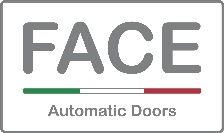 Cliente / Customer:Persona richiedente / Applicant name:Firma / Signature:Data / Date:[   ]   SW5MENU > DOOR = SW5[   ]   SW80MENU > DOOR = 80S1 (or 80S)[   ]   SW80MCMENU > DOOR = 80S1 (or 80S)[   ]   MASTER a sinistra e SLAVE a destra         MASTER on the left side and SLAVE on the rightMENU > OPEN = ← (SW5 only)ADV > SYNC = MST1 (or SLV1)ADV > ID = 1[   ]   MASTER a destra e SLAVE a sinistra         MASTER on the right side and SLAVE on the leftMENU > OPEN = → (SW5 only)ADV > SYNC = SLV1 (or MST1)ADV > ID = 2Ld = mm[   ]Con batterie assemblate / With assembled batteriesMENU > BTMD = CONTA = mmB = mmL1L2Lm (MIN)Lm (MAX)SW5L1 = A + 230L2 = B + 2306251500SW80A ≤ 50 → L1 = 270A > 50 → L1 = A + 220B ≤ 50 → L1 = 270B > 50 → L1 = B + 22066561515001500L1L2Lm (MIN)Lm (MAX)SW5L1 = A + 230L2 = B + 2307601500SW80A ≤ 50 → L1 = 270A > 50 → L1 = A + 220B ≤ 50 → L1 = 270B > 50 → L1 = B + 22080075015001500L1L2Lm (MIN)Lm (MAX)SW5L1 = A + 330L2 = B + 3306001500SW80A ≤ 50 → L1 = 270A > 50 → L1 = A + 220B ≤ 50 → L1 = 270B > 50 → L1 = B + 22064059015001500Scrivere eventuali informazioni aggiuntive. / Write any additional information.